.SECT 1: STOMP R X2, SIDE ROCK R, KICK-CROSS-UNWIND WITH FULL TURN LEFT, HOOK LSECT 2: STEP LOCK STEP L, HOOK R, LONG STEP BACK R, SLIDE L, STOMP L, STOMP UP RSECT 3: SCISSOR CROSS R, HOLD, SIDE ROCK WITH 1/4 LEFT, ½ TURN LEFT & STEP FWD L, STOMP RSECT 4: KICK-HOOK-KICK-POINT R, MONTEREY WITH R ¼ RIGHT WITH HOOKHIER IN DER 4. WAND RESTART. Ersetze Count 8 durch LF neben RF absetzenSECT 5: WEAVE L, SIDE ROCK WITH ¼ TURN RIGHT, STEP L FWD, SCUFF RSECT 6: TOE STRUT R+L, COASTER STEP R WITH1/4 TURN RIGHT, STOMP LSECT 7: POINT-BACK L+R, HEEL L, TOGETHER, POINT, TOGETHERSECT 8: HEEL STRUT L, TOE STRUT R WITH ½ TURN LEFT, ½ TURN LEFT & ROCK STEP L, ½ TURN LEFT & STEP L FWD, HOLDRESTART in der 4. Wand nach SECT 4. Ersetze Count 8 durch LF neben RF absetzenFinale in der 9. Wand SECT 4 nach Count 3: Rechte Fußspitze hinter LF auftippen und ¾ Rechtsdrehung auf beiden Füßen (12:00)Contact: dbartos@gmx.atSecret (de)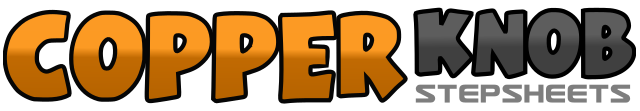 .......Count:64Wand:2Ebene:Intermediate.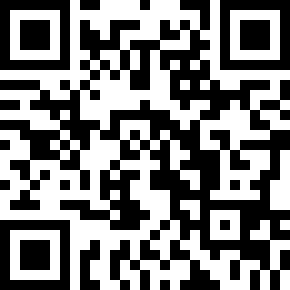 Choreograf/in:Daniela Bartos (AUT) & Martin Mittenbacher - Mai 2020Daniela Bartos (AUT) & Martin Mittenbacher - Mai 2020Daniela Bartos (AUT) & Martin Mittenbacher - Mai 2020Daniela Bartos (AUT) & Martin Mittenbacher - Mai 2020Daniela Bartos (AUT) & Martin Mittenbacher - Mai 2020.Musik:Darlin' - Triston MarezDarlin' - Triston MarezDarlin' - Triston MarezDarlin' - Triston MarezDarlin' - Triston Marez........1-2RF 2 x neben LF aufstampfen3-4RF Schritt nach rechts und dabei LF etwas anheben, Gewicht zurück auf LF5-6RF nach vorn kicken, RF vor LF kreuzen7-8Eine ganze Linksdrehung auf beiden Füßen 12:00, LF vor dem Rechten Bein kreuzend anheben1-2LF Schritt vorwärts, RF hinter LF einkreuzen,3-4LF Schritt vorwärts, RF hinter dem Linken Bein kreuzend anheben5-6RF Schritt zurück langer Schritt zurück, LF an RF heranziehen7-8LF neben RF aufstampfen, RF neben LF aufstampfen (Gewicht bleibt auf LF)1-2RF Schritt nach rechts, LF neben RF absetzen3-4RF vor LF kreuzen, Pause5-6¼ Linksdrehung und LF Schritt vorwärts und dabei RF etwas anheben, Gewicht zurück auf RF 9:007-8½ Linksdrehung und LF Schritt vorwärts 3:00, RF neben LF aufstampfen1-2RF nach vorn kicken, RF vor dem Linken Bein kreuzend anheben3-4RF nach vorn kicken, RF neben LF auftippen5-6Rechte Fußspitze nach rechts auftippen, ¼ Rechtsdrehung und RF neben LF absetzen 6:007-8Linke Fußspitze nach links auftippen, LF hinter dem Rechten Bein kreuzend anheben1-2LF Schritt nach links, RF hinter LF kreuzen3-4LF Schritt nach links, RF vor LF kreuzen5-6LF Schritt nach links und dabei RF etwas anheben, ¼ Rechtsdrehung und Gewicht zurück auf RF 9:007-8LF Schritt vorwärts, Rechte Ferse neben LF nach vorn über den Boden streifen1-2Rechte Fußspitze vorn auftippen, Rechte Ferse absenken3-4Linke Fußspitze vorn auftippen, Linke Ferse absenken5-6¼ Rechtsdrehung und RF Schritt zurück 12:00, LF neben RF absetzen7-8RF Schritt vorwärts, LF neben RF aufstampfen1-2Linke Fußspitze nach links auftippen, LF Schritt zurück3-4RF nach rechts auftippen, RF Schritt zurück5-6Linke Ferse vorn auftippen, LF neben RF absetzen7-8Rechte Fußspitze neben LF auftippen, RF neben LF absetzen1-2Linke Ferse vorn auftippen, Linke Ferse absenken3-4½ Linksdrehung und Rechte Fußspitze hinten auftippen 6:00, Rechte Ferse absenken5-6½ Linksdrehung und LF Schritt vorwärts und dabei RF etwas anheben 12:00, Gewicht zurück auf RF7-8½ Linksdrehung und LF Schritt vorwärts 6:00, Pause